课后练习题目题目描述：根据本节课学习的参数功能点&图表内容完成基本的数据查询效果与联动分析效果。具体效果如下：涉及数据源部分：内置数据库中的“销量”数据库表，实现效果：通过参数下拉地区查询对应地区的销量数据，同时以图形化做数据展现。图形标题进行动态显示当前选择的参数。饼图与柱形图之间满足联动分析，点击对应的产品类型进行各销售员销量数据查看。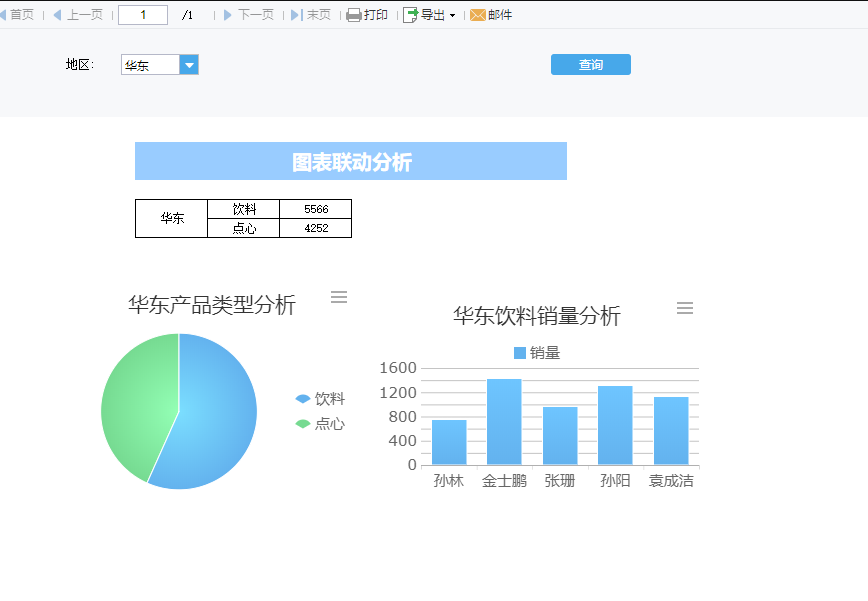 